О внесении измененийв постановление Главы города Когалымаот 02.04.2008 №721В соответствии с Федеральным законом от 06.10.2003 №131-ФЗ                          «Об общих принципах организации местного самоуправления в Российской Федерации», Уставом города Когалыма, в целях приведения муниципального правового акта в соответствие с действующим законодательством:1. В постановление Главы города Когалыма от 02.04.2008 №721 «Об утверждении Положения об осуществлении мероприятий по обеспечению безопасности людей на водных объектах, охране их жизни и здоровья в городе Когалыме» (далее - постановление) внести следующие изменения:1.1. в преамбуле постановления слова: «статьей 28 Устава города Когалыма» заменить словами «постановлением Правительства Ханты-Мансийском автономном округе - Югре от 09.10.2007 №241-п «Об утверждении Правил охраны жизни людей на водных объектах в Ханты-Мансийском автономном округе - Югре», Уставом города Когалыма,».1.2. В пункте 3 постановления слова «заместителя Главы города Когалыма по вопросам безопасности и взаимодействию с правоохранительными органами С.В.Подивилова» заменить словами «заместителя главы города Когалыма А.М.Качанова».1.3. В приложении к постановлению:1.3.1. Пункт 1.1. раздела 1 изложить в следующей редакции:«1.1. Настоящее Положение об осуществлении мероприятий по обеспечению безопасности людей на водных объектах, охране их жизни и здоровья разработано в соответствии с Водным кодексом Российской Федерации, Федеральным законом от 06.10.2003 №131-ФЗ «Об общих принципах организации местного самоуправления в Российской Федерации», Законом Ханты-Мансийского автономного округа - Югры от 29.12.2006 «148-оз «О регулировании отдельных вопросов в области водных и лесных отношений на территории Ханты-Мансийского автономного округа - Югры», постановлением Правительства Ханты-Мансийском автономном округе - Югре от 09.10.2007 №241-п «Об утверждении Правил охраны жизни людей на водных объектах в Ханты-Мансийском автономном округе - Югре.».1.3.2. Абзац второй пункта 2.1. раздела 2 изложить в следующей редакции:«- принимает муниципальные программы для обеспечения безопасности людей на водных объектах, охраны их жизни и здоровья в городе Когалыме;».1.3.3. Абзац третий пункта 2.1. раздела 2 исключить.2. Отделу по делам гражданской обороны и чрезвычайным ситуациям Администрации города Когалыма (С.А.Ларионов) направить в юридическое управление Администрации города Когалыма текст постановления, его реквизиты, сведения об источнике официального опубликования в порядке и сроки, предусмотренные распоряжением Администрации города Когалыма               от 19.06.2013 №149-р «О мерах по формированию регистра муниципальных нормативных правовых актов Ханты-Мансийского автономного округа - Югры» для дальнейшего направления в Управление государственной регистрации нормативных правовых актов Аппарата Губернатора Ханты-Мансийского автономного округа - Югры.3. Опубликовать настоящее постановление в газете «Когалымский вестник» и разместить на официальном сайте Администрации города Когалыма в информационно-телекоммуникационной сети «Интернет» (www.admkogalym.ru).4. Контроль за выполнением постановления возложить на заместителя главы города Когалыма А.М.Качанова.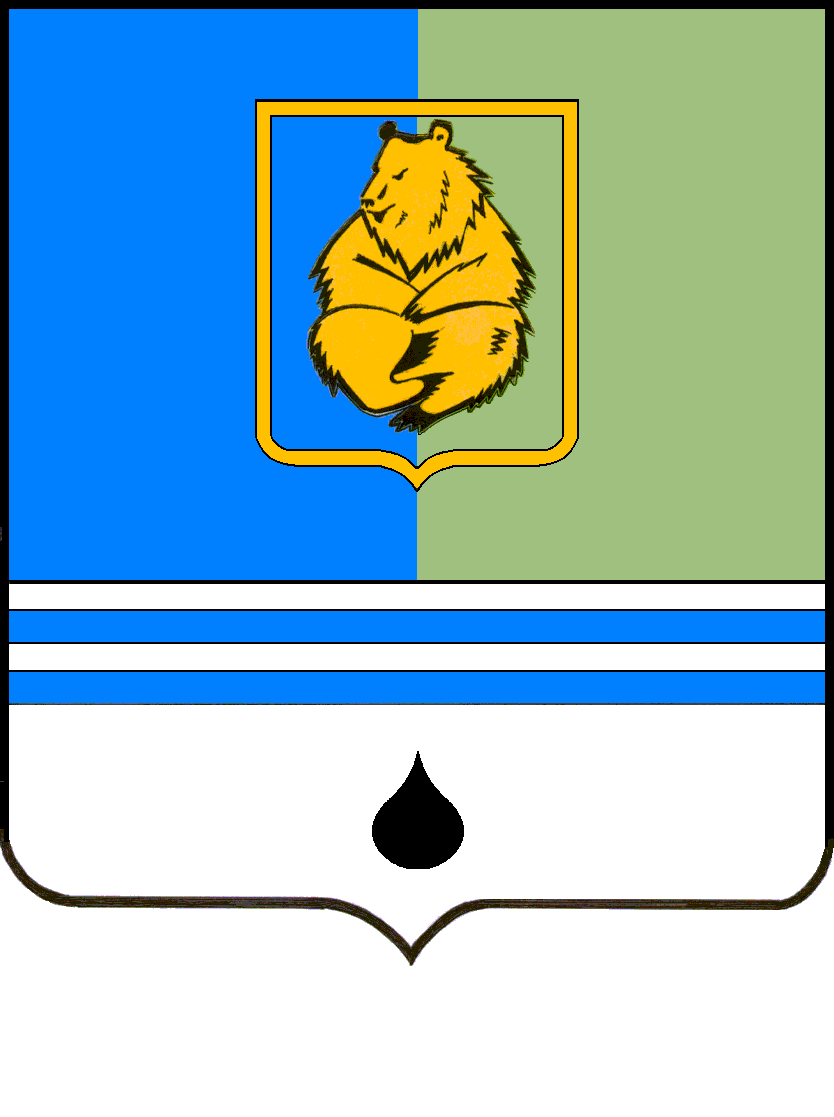 ПОСТАНОВЛЕНИЕАДМИНИСТРАЦИИ ГОРОДА КОГАЛЫМАХанты-Мансийского автономного округа - ЮгрыПОСТАНОВЛЕНИЕАДМИНИСТРАЦИИ ГОРОДА КОГАЛЫМАХанты-Мансийского автономного округа - ЮгрыПОСТАНОВЛЕНИЕАДМИНИСТРАЦИИ ГОРОДА КОГАЛЫМАХанты-Мансийского автономного округа - ЮгрыПОСТАНОВЛЕНИЕАДМИНИСТРАЦИИ ГОРОДА КОГАЛЫМАХанты-Мансийского автономного округа - Югрыот [Дата документа]от [Дата документа]№ [Номер документа]№ [Номер документа]